Upcoming EventsFamily Camp – HOLD FAST 			May 26-28Camp Roganunda 3200 River Road Naches, WA		GO Rallies – Kalispell, MT			June 23-24			         Kennewick, WA			June 26-27Northwest Region Convention			July 7-9812 W. 19th AveKennewick, WAGeneral Assembly  			August 7- August 12, 2023Westmore Church of God
2440 Legacy Pkwy NW
Cleveland, TNWashington State Pastors:Kennewick- Jesus SosaPasco- Roberto ContraresYakima- Brenda DilgerSedro-Woolley- James Hughes JrAvailable for revivals: Evangelist Chris Jones 208-308-8876The Church of GodWashington District Conventionat Central Assembly of God701 S. 3rd Ave.Yakima, WA 98902March 31 – April 1, 2023I Press Toward The Mark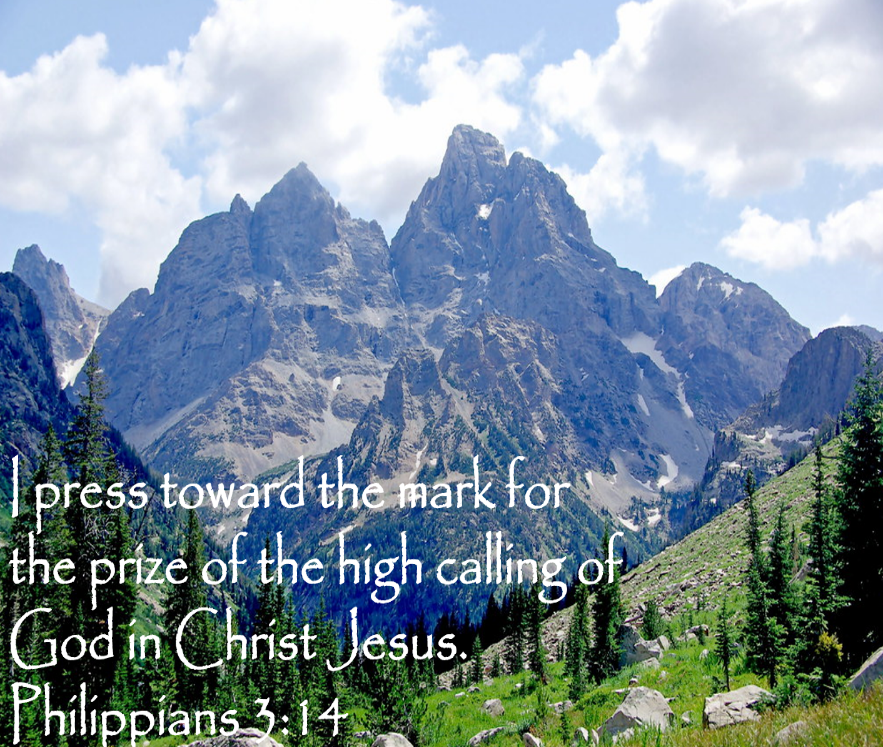 Friday Night6:30	Preliminary Music6:45	Open Convention – James Hughes7:00	Worship Service – Sister Smith7:15	Yakima Church Boost – Sister Dilger7:30 	Church of Prophecy Marker Association Boost –  		Brother Rick Dilger  						Women’s Missionary Band Boost – Sister Dilger	7:45   Message / Alter call – Sister Brenda Dilger 			Yakima, WASaturday Morning9:30	Preliminary Music 9:45	Scripture and Prayer – Sister Nancy 	Genesis 6:1-910:15	Worship Service– Sister Connie10:30	Kennewick Church Boost – Brother Marcos10:45	VLB Boost – Sister Demarius Sosa11:00	Message – Brother Jesus Sosa			Kennewick, WADismiss for LunchSaturday Afternoon2:00	Preliminary Music2:15	Scripture and Prayer – Sister Amy Hughes	John 17:13-232:30 	Worship Service – Sister Amy Hughes2:45	Message – Bishop Smith, Northwest Region Overseer3:30	Sedro-Woolley Church Boost – Brother James Hughes3:45	Family Camp Boost – Sister Amy Hughes     Evangelism Boost – Brother Hughes4:15 	Message / Alter Call – Evangelist Chris Jones 	           Sedro-Woolley, WANOTES:________________________________________________________________________________________________________________________________________________________________________________________________________________________________________________________________________________________________________________________________________________